СОВЕТ ДЕПУТАТОВ НОВОБАТУРИНСКОГОСЕЛЬСКОГО ПОСЕЛЕНИЯЕТКУЛЬСКОГО РАЙОНА ЧЕЛЯБИНСКОЙ ОБЛАСТИ456573, Челябинская область, Еткульский район, п. Новобатурино  ул. Центральная,449-го  ЗАСЕДАНИЕ  ПЯТОГО СОЗЫВАРЕШЕНИЕ25  декабря  2019 года  № 213п. НовобатуриноОб утверждении Порядка предоставленияи проверки достоверности сведений о доходах, расходах, об имуществе иобязательствах  имущественного характера длялиц, замещающих муниципальные должностиНовобатуринского сельского поселения в новойредакцииВ соответствии с Федеральным закона от 25 декабря 2008 года № 273-ФЗ «О противодействии коррупции»,  Законом Челябинской области «О противодействии коррупции в Челябинской области» от 29.01.2009 г. № 353-ЗО (с изменениями: от 04.07.2017 г. № 561-ЗО, от 31.01.2018 г. № 654-ЗО)СОВЕТ ДЕПУТАТОВ НОВОБАТУРИНСКОГО СЕЛЬСКОГО ПОСЕЛЕНИЯР Е Ш А Е Т:
1. Утвердить Порядок предоставления и проверки достоверности сведений о доходах, расходах, об имуществе и обязательствах имущественного характера для лиц, замещающих муниципальные должности Новобатуринского сельского поселения Еткульского муниципального района (прилагается).2. Признать утратившими силу:решение Совета депутатов Новобатуринского сельского поселения Еткульского муниципального района от 29.08.2018 г. № 151 «Об утверждении Порядка предоставления  и проверки  сведений о доходах, расходах, об имуществе и обязательствах имущественного характера для лиц, замещающих муниципальные должности Новобатуринского сельского поселения»;                                                 3. Настоящее решение вступает в силу со дня его подписания.4. Опубликовать настоящее решение  в информационно-телекоммуникационной сети общего пользования Интернет на официальном сайте администрации Еткульского муниципального района.Глава НовобатуринскогоСельского поселения	А.М. АбдулинУТВЕРЖДЁН:			решением Совета депутатов	Новобатуринского сельского поселенияот 25.12.2019  г.  №  Порядокпредоставления и проверки достоверности сведений о доходах, расходах,об имуществе и обязательствах имущественного характера для лиц,замещающих муниципальные должности Новобатуринского сельского поселения1. Настоящий  Порядок определяет:1) порядок представления лицами, замещающими (занимающими)  муниципальные должности Новобатуринского сельского поселения или претендующие на замещение (занятие), сведений о полученных ими доходах, расходах, об имуществе, принадлежащем им на праве собственности, и об их обязательствах имущественного характера, а также сведений о доходах супруги (супруга) и несовершеннолетних детей, об имуществе, принадлежащем им на праве собственности, и об их обязательствах имущественного характера (далее - сведения о доходах, расходах, об имуществе и обязательствах имущественного характера);2) порядок осуществления проверки достоверности и полноты сведений о доходах, расходах, об имуществе и обязательствах имущественного характера, представляемых лицами, замещающими муниципальные должности Новобатуринского сельского поселения.2. Лица, замещающие муниципальные должности Новобатуринского сельского поселения:а)  Глава Новобатуринского сельского поселения;б) Депутаты Совета депутатов Новобатуринского сельского поселения, осуществляющие полномочия на постоянной и непостоянной основе.3. Сведения о доходах, расходах, об имуществе и обязательствах имущественного характера, в том числе в случаях предусмотренных законодательством  сведения о счетах (вкладах) и наличных денежных средствах в иностранных банках, расположенных за пределами территории Российской Федерации, о государственных ценных бумагах иностранных государств, облигациях и акциях иных иностранных эмитентов, о недвижимом имуществе, находящемся за пределами территории Российской Федерации, об обязательствах имущественного характера за пределами территории Российской Федерации, в соответствии с настоящим Порядком представляют лица, замещающие муниципальные должности  Новобатуринского сельского поселения, а также депутаты, замещающие должности в Совета депутатов Новобатуринского сельского поселения,  в соответствии  со ст. 7.1. , 12.1 Федерального закона от 25 декабря 2008года № 273-ФЗ  «О противодействии коррупции». Данные сведения предоставляются также за супруга (супругу) и несовершеннолетних детей.4. Сведения, представляемые гражданами, претендующими на замещение муниципальной должности, и лицами, замещающими (занимающими) муниципальные должности, о своих доходах, расходах, об имуществе и обязательствах имущественного характера, а также сведения о доходах, расходах, об имуществе и обязательствах имущественного характера своих супруги (супруга) и несовершеннолетних детей (далее - сведения о доходах, расходах, об имуществе и обязательствах имущественного характера) представляются по форме справки, утвержденной Указом Президента Российской Федерации от 23 июня 2014 года N 460 "Об утверждении формы справки о доходах, расходах, об имуществе и обязательствах имущественного характера и внесении изменений в некоторые акты Президента Российской Федерации", в следующие сроки:- лицами, замещающими (занимающими) муниципальные должности, о своих доходах, расходах, об имуществе и обязательствах имущественного характера, а также сведения о доходах, расходах, об имуществе и обязательствах имущественного характера своих супруги (супруга) и несовершеннолетних детей (далее - сведения о доходах, расходах, об имуществе и обязательствах имущественного характера) представляются по форме справки, утвержденной Указом Президента Российской Федерации от 23 июня 2014 года N 460 "Об утверждении формы справки о доходах, расходах, об имуществе и обязательствах имущественного характера и внесении изменений в некоторые акты Президента Российской Федерации",  за исключением лиц, указанных в третьем абзаце данного пункта, ежегодно не позднее 30 апреля года, следующего за отчетным;- лицами, замещающими муниципальные должности депутатов Новобатуринского  сельского поселения и  осуществляющими свои полномочия на непостоянной основе, - в течение четырех месяцев со дня избрания депутатами, передачи им вакантных депутатских мандатов или прекращения осуществления ими полномочий на постоянной основе, а также не позднее 30 апреля каждого года, следующего за годом совершения сделок, предусмотренных частью 1 статьи 3 Федерального закона «О контроле за соответствием расходов лиц, замещающих государственные должности, и иных лиц их доходам. 5. Лицо, замещающее муниципальную должность Новобатуринского сельского поселения, представляет ежегодно сведения о доходах, расходах, об имуществе и обязательствах имущественного характера, предусмотренные пунктом 8 Положения о представлении гражданами, претендующими на замещение государственных должностей Российской Федерации, и лицами, замещающими государственные должности Российской Федерации, сведений о доходах, расходах, об имуществе и обязательствах имущественного характера, утвержденного Указом Президента Российской Федерации от 18 мая 2009 года № 558.6.  Сведения о доходах, расходах, об имуществе и обязательствах имущественного характера представляются лицами, указанными в пункте 4  настоящего Порядка  должностному лицу органа местного самоуправления, ответственному за работу по профилактике коррупционных и иных правонарушений, по месту замещения либо наделения полномочиями по  должности.         В случае  если лица, указанные в абзаце 3 пункта 4 настоящего Порядка, в течение отчетного периода не совершали сделки, предусмотренные частью 1 статьи 3 Федерального закона «О контроле за соответствием расходов лиц, замещающих государственные должности, и иных лиц их доходам», данные лица направляют в соответствующий орган (комиссию) по контролю за достоверностью сведений о доходах, расходах, об имуществе и обязательствах имущественного характера, уполномоченный (уполномоченную) органом местного самоуправления, иную комиссию, наделенную органом местного самоуправления указанными полномочиями (должностному лицу органа местного самоуправления, ответственному за работу по профилактике коррупционных и иных правонарушений), в срок до 30 апреля года, следующего за отчетным, информацию об этом в письменной форме.Должностному лицу органа местного самоуправления, ответственному за работу по профилактике коррупционных и иных правонарушений, по месту замещения либо наделения полномочиями по  должности,  лицом, указанным в пункте 4 настоящего Порядка предоставляется согласие на обработку  персональных  данных по форме, указанной в приложении к настоящему Порядку7.  Для представления Губернатору Челябинской области сведения о доходах, расходах, об имуществе и обязательствах имущественного характера направляются  должностным лицом органа местного самоуправления, ответственного за работу по профилактике коррупционных и иных правонарушений в Управление государственной службы и противодействия коррупции Правительства Челябинской области не позднее трех рабочих дней после окончания соответствующего срока, указанного в пункте 4 настоящего Порядка.Для представления Губернатору Челябинской области информация, указанная в абзаце втором пункта 6 настоящего  Порядка, направляется должностным лицом органа местного самоуправления, ответственным за работу по профилактике коррупционных и иных правонарушений, в Управление государственной службы и противодействия коррупции Правительства Челябинской области не позднее 10 мая года, следующего за отчетным.8. Гражданин претендующий на замещение муниципальной должности, указанной в пункте 4 настоящего Порядка, представляет:1) сведения о своих доходах, полученных от всех источников (включая доходы по прежнему месту работы или месту замещения выборной должности, пенсии, пособия, иные выплаты), расходах за календарный год, предшествующий году подачи документов для замещения муниципальной должности, а также сведения об имуществе, принадлежащем ему на праве собственности, и о своих обязательствах имущественного характера по состоянию на первое число месяца, предшествующего месяцу подачи документов для замещения муниципальной должности (на отчетную дату);2) сведения о доходах супруги (супруга) и несовершеннолетних детей, полученных от всех источников (включая заработную плату, пенсии, пособия, иные выплаты), расходах за календарный год, предшествующий году подачи гражданином документов для замещения муниципальной должности, а также сведения об имуществе, принадлежащем им на праве собственности, и об их обязательствах имущественного характера по состоянию на первое число месяца, предшествующего месяцу подачи гражданином документов для замещения муниципальной должности (на отчетную дату).9.  Лицо, замещающее муниципальную должность, представляет:1) сведения о своих доходах, полученных за отчетный период (с 1 января по 31 декабря) от всех источников (включая денежное вознаграждение, пенсии, пособия, иные выплаты), расходах, а также сведения об имуществе, принадлежащем ему на праве собственности, и о своих обязательствах имущественного характера по состоянию на конец отчетного периода;2) сведения о доходах супруги (супруга) и несовершеннолетних детей, полученных за отчетный период (с 1 января по 31 декабря) от всех источников (включая заработную плату, пенсии, пособия, иные выплаты), расходах, а также сведения об имуществе, принадлежащем им на праве собственности, и об их обязательствах имущественного характера по состоянию на конец отчетного периода.10.  В случае, если гражданин, претендующий на замещение муниципальной должности, или лицо, замещающее (занимающее) муниципальную должность, обнаружил (обнаружило), что в представленных им сведениях о доходах, расходах, об имуществе и обязательствах имущественного характера не отражены или не полностью отражены какие-либо сведения либо имеются ошибки, он (оно) вправе представить уточненные сведения о доходах, расходах, об имуществе и обязательствах имущественного характера в соответствии с утвержденным Порядком.11. Гражданин, претендующий на замещение муниципальной должности, может представить уточненные сведения о доходах, расходах, об имуществе и обязательствах имущественного характера в течение одного месяца со дня представления сведений в соответствие  с абзацем 1 пункта 4 настоящего Порядка. Лицо, замещающее (занимающее) муниципальную должность, может представить уточненные сведения о доходах, расходах, об имуществе и обязательствах имущественного характера в течение одного месяца после окончания срока, указанного в  абзацах 2 и 3 пункта 4 настоящего  Порядка.12. Сведения о доходах, расходах, об имуществе и обязательствах имущественного характера, представляемые в соответствии с настоящим Порядком лицами, замещающими муниципальные должности Новобатуринского сельского поселения, являются сведениями конфиденциального характера, если федеральным законом они не отнесены к сведениям, составляющим государственную тайну.13. Работники органов местного самоуправления Новобатуринского сельского поселения, в должностные обязанности которых входит работа со сведениями о доходах, расходах, об имуществе и обязательствах имущественного характера, виновные в их разглашении или использовании в целях, не предусмотренных законодательством Российской Федерации, несут ответственность в соответствии с законодательством Российской Федерации.14. Сведения о доходах, расходах, об имуществе и обязательствах имущественного характера, представленные в соответствии с настоящим Порядком лицом, замещающим муниципальную должность, приобщаются к личному делу лица, замещающего муниципальную должность  в случае замещения  должности на постоянной основе. В  случае замещения муниципальной  должности на непостоянной основе – подлежит хранению в  соответствующем органе местного самоуправления.15. Сведения о доходах, расходах, об имуществе и обязательствах имущественного характера, представленные лицами, замещающими муниципальные должности, размещаются в информационно-телекоммуникационной сети "Интернет" на официальных сайтах органов местного самоуправления и (или) предоставляются для опубликования средствам массовой информации в порядке, определяемом муниципальными правовыми актами.16. Должностное лицо органа местного самоуправления, ответственное за работу по профилактике коррупционных и иных правонарушений осуществляет анализ представленных сведений о доходах, расходах, об имуществе и обязательствах имущественного характера и не позднее трех рабочих дней со дня истечения соответствующего срока, указанного в пункте 4 настоящего Порядка, либо поступления информации в соответствии с пунктом 19 настоящего Порядка в письменной форме уведомляет об этом Губернатора Челябинской области.Уведомление в отношении каждого лица, представившего сведения о доходах, расходах, об имуществе и обязательствах имущественного характера, направляется в Управление государственной службы Правительства Челябинской области для подготовки проекта решения Губернатором Челябинской области об осуществлении проверки достоверности и полноты представленных сведений о доходах, расходах, об имуществе и обязательствах имущественного характера.17. Проверка достоверности и полноты сведений о доходах, расходах, об имуществе и обязательствах имущественного характера в соответствии с законодательством Российской Федерации о противодействии коррупции осуществляется по решению Губернатора Челябинской области, принятому по основаниям.  Решение об осуществлении проверки принимается отдельно в отношении каждого гражданина, претендующего на замещение муниципальной должности, или лица, замещающего (занимающего) муниципальную должность, и оформляется в письменной форме.18. Основанием для проверки достоверности и полноты сведений о доходах, расходах, об имуществе и обязательствах имущественного характера является письменно оформленная на имя Губернатора Челябинской области информация о:1) представлении гражданином, претендующим на замещение муниципальной должности, или лицом, замещающим (занимающим) муниципальную должность, недостоверных или неполных сведений о доходах, расходах, об имуществе и обязательствах имущественного характера;2) несоблюдении лицом, замещающим (занимающим) муниципальную должность, ограничений, запретов, неисполнения обязанностей, установленных Федеральным законом "О противодействии коррупции", Федеральным законом "О контроле за соответствием расходов лиц, замещающих государственные должности, и иных лиц их доходам", Федеральным законом "О запрете отдельным категориям лиц открывать и иметь счета (вклады), хранить наличные денежные средства и ценности в иностранных банках, расположенных за пределами территории Российской Федерации, владеть и (или) пользоваться иностранными финансовыми инструментами".19. Информация, предусмотренная пунктом 18  настоящего Порядка, может быть представлена:1) правоохранительными органами, иными государственными органами, органами местного самоуправления и их должностными лицами;2) должностными лицами органов местного самоуправления, ответственными за работу по профилактике коррупционных и иных правонарушений;3) постоянно действующими руководящими органами политических партий и зарегистрированных в соответствии с законом иных общероссийских общественных объединений, не являющихся политическими партиями;4) Общественной палатой Российской Федерации, Общественной палатой Челябинской области; 5) общероссийскими, региональными средствами массовой информации.20. Информация анонимного характера не может служить основанием для проверки достоверности и полноты сведений о доходах, расходах, об имуществе и обязательствах имущественного характера.21. Проверка достоверности и полноты сведений о доходах, расходах, об имуществе и обязательствах имущественного характера осуществляется в срок, не превышающий 60 дней со дня принятия решения о ее проведении. Срок проверки может быть продлен до 90 дней лицом, принявшим решение о ее проведении.22. Проверка достоверности и полноты сведений о доходах, расходах, об имуществе и обязательствах имущественного характера, за исключением лиц, замещающих (занимающих) муниципальные должности и осуществляющих свои полномочия на непостоянной основе, и граждан, претендующих на замещение муниципальных должностей, осуществляется Управлением государственной службы Правительства Челябинской области. Доклад о результатах такой проверки, осуществленной Управлением государственной службы и противодействия коррупции Правительства Челябинской области, направляется Губернатору Челябинской области.В отношении лиц, замещающих (занимающих) муниципальные должности и осуществляющих свои полномочия на непостоянной основе, и граждан, претендующих на замещение муниципальных должностей, проверка достоверности и полноты представляемых ими сведений о доходах, расходах, об имуществе и обязательствах имущественного характера осуществляется  должностными лицами органов местного самоуправления, ответственными за работу по профилактике коррупционных и иных правонарушений, по месту представления указанными лицами сведений о доходах, расходах,  об имуществе и обязательствах имущественного характера. Для представления Губернатору Челябинской области доклад о результатах проверки сведений о доходах, расходах, об имуществе и обязательствах имущественного характера в отношении лиц, замещающих (занимающих) муниципальные должности и осуществляющих свои полномочия на непостоянной основе, и граждан, претендующих на замещение муниципальных должностей, направляется в Управление государственной службы и противодействия коррупции Правительства Челябинской области.23. При выявлении в результате проверки достоверности и полноты сведений о доходах, расходах, об имуществе и обязательствах имущественного характера, проведенной в соответствии с 17 настоящего Порядка, фактов несоблюдения ограничений, запретов, неисполнения обязанностей, установленных законодательством Российской Федерации о противодействии коррупции, Губернатор Челябинской области обращается с заявлением о досрочном прекращении полномочий лица, замещающего (занимающего) муниципальную должность, или применении в отношении него иного дисциплинарного взыскания в орган местного самоуправления, уполномоченный принимать соответствующее решение, или в суд.Вопрос о применении к  лицу, замещающему муниципальную должность, мер ответственности, предусмотренных частью 7.3-1 статьи 40 Федерального закона «Об общих принципах организации местного самоуправления в Российской Федерации»,  рассматривается органом (комиссией) по контролю за достоверностью сведений о доходах, расходах, об имуществе и обязательствах имущественного характера, уполномоченным (уполномоченной) органом местного самоуправления, иной комиссией, наделенной органом местного самоуправления указанными полномочиями (либо  должностным лицом органа местного самоуправления, ответственным за работу по профилактике коррупционных и иных правонарушений).Комиссия либо должностное  лицо органа местного самоуправления, ответственное за работу по профилактике коррупционных и иных правонарушений,  рассматривает все обстоятельства, являющиеся основанием для применения мер ответственности, предусмотренных частью 7.3-1 статьи 40 Федерального закона «Об общих принципах организации местного самоуправления в Российской Федерации», к лицу, замещающему муниципальную должность, и направляет рекомендации органу местного самоуправления, уполномоченному принимать соответствующее решение в соответствии с Порядком принятия решения о применении к депутату, члену выборного органа местного самоуправления, выборному должностному лицу местного самоуправления мер ответственности, предусмотренных частью 7.3-1 статьи 40 Федерального закона «Об общих принципах организации местного самоуправления в Российской Федерации», утвержденным решением Совета депутатов Новобатуринского сельского поселения, для принятия решения о применении мер ответственности, предусмотренных частью 7.3-1 статьи 40 Федерального закона «Об общих принципах организации местного самоуправления в Российской Федерации.24. Материалы проверки достоверности и полноты сведений о доходах, расходах, об имуществе и обязательствах имущественного характера, проведенной в соответствии с  пунктом 17 настоящего порядка, хранятся в течение трех лет со дня ее окончания в Управлении государственной службы и противодействия коррупции Правительства Челябинской области или в органе местного самоуправления по месту представления сведений о доходах, расходах, об имуществе и обязательствах имущественного характера, после чего подлежат уничтожению в установленном порядке либо передаются в архив.   25. Порядок  проведения проверки достоверности и полноты, представляемых ими сведений о доходах, расходах, об имуществе и обязательствах имущественного характера в отношении лиц, замещающих (занимающих) муниципальные должности и осуществляющих свои полномочия на непостоянной основе:25.1. Должностное  лицо, ответственное за работу по профилактике коррупционных и иных правонарушений  при осуществлении проверки, проводимую  в соответствии с абзацем 2 пункта 22,  вправе:1) изучать представленные лицом, замещающим муниципальную должность  сведения о доходах, расходах, об имуществе и обязательствах имущественного характера и дополнительные материалы, которые приобщаются к материалам проверки;2) получать от лица, замещающего муниципальную должность, пояснения по представленным им сведениям о доходах, расходах, об имуществе и обязательствах имущественного характера и материалам;3) направлять в установленном порядке запросы в органы прокуратуры Российской Федерации, следственные органы Следственного комитета Российской Федерации, иные федеральные государственные органы, государственные органы субъектов Российской Федерации, территориальные органы федеральных государственных органов, органы местного самоуправления, на предприятия, в учреждения, организации и общественные объединения (кроме запросов в кредитные организации, налоговые органы Российской Федерации) об имеющихся у них сведениях о:а) доходах, расходах, об имуществе и обязательствах имущественного характера лица, замещающего муниципальную должность, его супруги (супруга) и несовершеннолетних детей;б) достоверности и полноте сведений, представленных лицом, замещающим муниципальную должность.Запросы в кредитные организации, налоговые органы Российской Федерации и органы, осуществляющие государственную регистрацию прав на недвижимое имущество и сделок с ним, осуществляют лица, наделенные такими полномочиями в соответствии с законодательством Российской Федерации;4) наводить справки у физических лиц и получать от них информацию с их согласия;5) осуществлять анализ сведений, представленных лицом, замещающим муниципальную должность, в соответствии с законодательством Российской Федерации о противодействии коррупции.25.2. В запросе, предусмотренном подпунктом 3 пункта 25 настоящего Порядка, указываются:1) фамилия, имя, отчество руководителя государственного органа или организации, в которые направляется запрос;2) нормативный  правовой акт, на  основании  которого  направляется запрос;3) фамилия, имя, отчество, дата и место рождения, место регистрации, жительства и (или) пребывания, должность и место работы (службы), вид и реквизиты документа, удостоверяющего личность, лица, замещающего муниципальную должность, его супруги (супруга) и несовершеннолетних детей, сведения о доходах, расходах, об имуществе и обязательствах имущественного характера которых проверяются;4) содержание и объем сведений, подлежащих проверке;5) срок представления запрашиваемых сведений;6) фамилия, инициалы и номер телефона должностного лица, ответственного за работу по профилактике коррупционных и иных правонарушений, подготовившего запрос;7) идентификационный номер налогоплательщика (в случае направления запроса в налоговые органы Российской Федерации);8) другие необходимые сведения.25.3. Должностное  лицо, ответственное за работу по профилактике коррупционных и иных правонарушений обеспечивает:1) уведомление в течение двух рабочих дней со дня получения соответствующего решения в письменной форме лица, замещающего муниципальную должность, о начале в отношении него проверки;2) в случае обращения лица, замещающего муниципальную должность, проведение беседы в течение семи рабочих дней со дня получения обращения лица, замещающего муниципальную должность, в ходе которой оно должно быть проинформировано  о том, какие сведения, представляемые им в соответствии с настоящим Порядком, подлежат проверке.25.4. По окончании осуществления проверки должностное лицо, ответственное за работу по профилактике коррупционных и иных правонарушений обязано ознакомить лицо, замещающее муниципальную должность, с ее результатами с соблюдением законодательства Российской Федерации о государственной тайне.25.5. Лицо, замещающее муниципальную должность, вправе:1) давать пояснения в письменной форме:а) в ходе осуществления проверки;б) по вопросам, указанным в подпункте 2 пункта 25.3 настоящего Порядка;в) по результатам осуществления проверки;2) представлять дополнительные материалы и давать по ним пояснения в письменной форме;3) обращаться к должностному лицу, ответственному за работу по профилактике коррупционных и иных правонарушений, с подлежащим удовлетворению ходатайством о проведении с ним беседы по вопросам, указанным в подпункте 2 пункта 25.3 настоящего Порядка.25.6. Пояснения, указанные в пункте 25.5 настоящего Порядка, приобщаются к материалам проверки.25.7. Должностное лицо, ответственное за работу по профилактике коррупционных и иных правонарушений представляет  результаты проверки сведений о доходах, расходах, об имуществе и обязательствах имущественного характера в отношении лиц, замещающих (занимающих) муниципальные должности и осуществляющих свои полномочия на непостоянной основе в соответствии с абзацем 2 пункта 22 настоящего Порядка, в постоянную  комиссию по мандатам, законодательству и местному самоуправлению Собрания депутатов Еткульского муниципального района, представляемых  депутатами Собрания депутатов Еткульского муниципального района  для  рассмотрения  и   доклада о ее результатах.26. Доклад Губернатору Челябинской области о результатах проверки сведений о доходах, расходах, об имуществе и обязательствах имущественного характера в отношении лиц, замещающих (занимающих) муниципальные должности и осуществляющих свои полномочия на непостоянной основе, направляется в Управление государственной службы и противодействия коррупции Правительства Челябинской области.27. По результатам осуществления проверки в докладе должно содержаться одно из следующих предложений:1)  об отсутствии оснований для применения к лицу, замещающему муниципальную должность, мер юридической ответственности;2) о применении к лицу, замещающему муниципальную должность, мер юридической ответственности.Приложениек Порядку предоставления и проверкидостоверности сведений о доходах,  расходах, об имуществе и обязательствахимущественного  характера для лиц,замещающих  муниципальные должностиНовобатуринского сельского поселения	  СОГЛАСИЕна обработку персональных данныхЯ,___________________________________________________________________________________(Ф.И.О.)зарегистрированный (ая) по адресу:______________________________________________________паспорт серия _______ № _____________, выдан (когда, кем)____________________________________________________________________________________________________________________в соответствии со ст. 9 Федерального закона от 27.07.2006 г. № 152-ФЗ «О персональных данных» даю согласие на обработку своих персональных данных  ____________________________________________________________________________________,наименование органа местного самоуправления , адрес на совершение действий, предусмотренных п. 3 ст. 3 Федерального закона от 27.07.2006 г. № 152-ФЗ «О персональных данных»  со всеми данными, которые находятся в распоряжении________________________________________________________________________: наименование органа местного самоуправления1. Перечень персональных данных, на обработку которых дается согласие:фамилия, имя, отчество (в т.ч. предыдущие), серия и номер  паспорта, дата выдачи и орган, его выдавшийдата рождения, место работы ( службы), занимаемая ( замещаемая ) должность ; в случае  отсутствия основного места работы (службы) – род занятий; должность на замещение которой претендует гражданин семейное положение и данные о составе и членах семьи,адрес места регистрации,степень  родства,  фамилии,  имена,  отчества,  даты  рождения  супруга  (супруги) и  несовершеннолетних  детей,паспортные данные или данные документа, удостоверяющего личность  супруга  (супруги) и  несовершеннолетних  детей, их серия и номера, дата выдачи и орган их выдавшийгод рождения супруга  (супруги) и  несовершеннолетних  детей,адрес места регистрации супруга  (супруги) и  несовершеннолетних  детей,основное место работы ( службы), занимаемая (замещаемая) должность),     в случае отсутствия основного места работы (службы) - род занятий супруга  (супруги) и  несовершеннолетних  детейи иные данные, указанные  в справке о доходах, расходах,  об имуществе и обязательствах имущественного характера своих, супруга ( супруги)  несовершеннолетних детей.    Согласен(-сна) перечень  действий, на совершение которых дается согласие:Разрешаю производить с моими персональными данными действия (операции), определенные ст. 3 Федерального закона от 27.07.2006 № 152-ФЗ «О персональных данных»,  а именно: сбор, систематизацию, накопление, хранение, уточнение (обновление, изменение), использование, распространение (в том числе передачу), анализ,  обезличивание, блокирование, уничтожение персональных данных, согласен   с  проведением  проверки  достоверности   сведений, предоставленных мною, в том числе о принадлежащих мне (супругу  (супруге) и  несовершеннолетним  детям)   доходах,   имуществе   и   обязательствах имущественного характера.Обработка персональных данных может осуществляться как с использованием средств автоматизации, так и без их использования (на бумажных носителях).3. Согласие на передачу персональных данных третьим лицам: Разрешаю обмен (прием, передачу, обработку) моих персональными данных между Управлением Госслужбы Правительства Челябинской области,  Губернатором Челябинской области и третьими лицами в соответствии с действующим законодательством, в целях соблюдения моих законных прав и интересов.4. Сроки обработки и хранения персональных данных:Согласие на обработку данных (полностью или частично) может быть отозвано субъектом персональных данных на основании его письменного заявления.Я ознакомлен(а), что:1)   согласие   на  обработку  персональных  данных  действует  с  даты  подписания   настоящего   согласия до конца срока  осуществления полномочий в данном ____созыве, органе местного самоуправления, либо  до  дня отзыва в письменной форме;2)  персональные данные, предоставляемые в отношении третьих лиц, будут обрабатываться   только   в   целях  осуществления  и  выполнения  функций,  разрешенных законодательством Российской Федерации.______________ /_____________________/  «____»____________________г.         (подпись)	                 (расшифровка)	                                (дата подписи)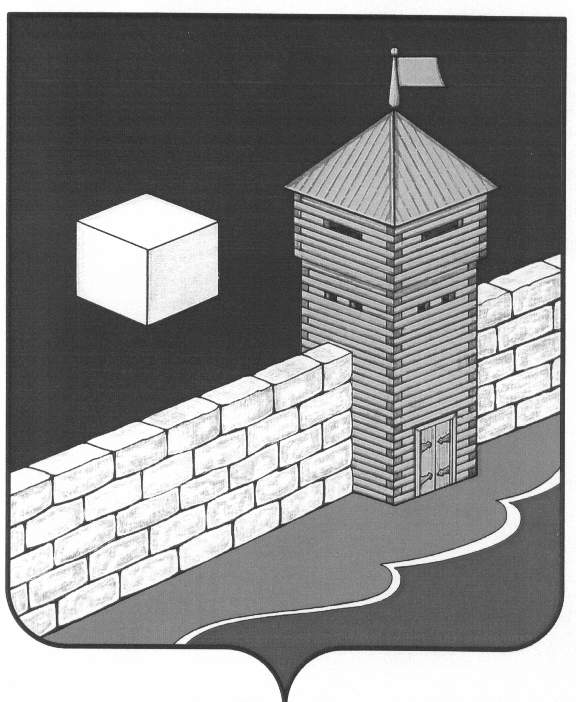 